IntroducereÎn contextul situației epidemiologice existente la nivel național și în vederea atenuării efectelor negative asupra evoluției economiei, începând cu luna martie a anului 2020, Guvernul Republicii Moldova a adoptat o serie de măsuri de natură bugetar-fiscală orientate spre susținerea mediului de afaceri. În acest sens, prin dispozițiile Comisiei Situații Excepționale (CSE), Legea privind instituirea unor măsuri de susținere a activității de întreprinzător și modificarea unor acte normative nr. 60/2020 (în continuare – Legea nr. 60/2020) și Legea cu privire la instituirea unor măsuri pe perioada stării de urgență în sănătate publică și modificarea unor acte normative nr. 69/2020 (în continuare – Legea nr. 69/2020) au fost instituite următoarele programe:*Restructurarea TAMP din Moldova din 2020 a susținut doar acele cereri aferente perioadei 17 martie-15 mai, (perioada stării de urgență declarată prin Hotărârea Parlamentului nr.55/2020) (A se vedea nota de subsol 1 din Raportul de restructurare al Băncii Mondiale nr.: RES41570, din 14 septembrie 2020).    În vederea atenuării efectelor negative asupra activității economice, sprijinirea mediului de afaceri, stimularea lichidităților și susținerea nivelului de ocupare a forței de muncă, Guvernul prin intermediul Ministerului Finanțelor a solicitat suport, Băncii Mondiale în implementarea a două dintre programele de susținere - mecanismul de subvenționare a plăților pentru șomaj tehnic și staționare și programul de rambursare a TVA.Raportul dat oferă o retrospectivă și analiză aferentă implementării mecanismului de subvenționare a cheltuielilor legate de achitarea salariului /indemnizației, pe perioada stării de urgență, în cazul șomajului tehnic și/sau staționării.Ministerul Finanțelor, în calitate de debitor și destinatar al Proiectului de Modernizare a Administrației Fiscale (TAMP), a solicitat Băncii Mondiale realocarea fondurilor destinate Proiectului către activități de atenuare a efectelor COVID-19. După aprobarea de către Banca Mondială a restructurării TAMP în 2020, Banca a susținut realizarea mecanismului de subvenționare a plăților pentru șomaj tehnic și staționare pentru perioada 17 martie-15 mai, perioada stării de urgență declarată prin Hotărârea Parlamentului nr.55/2020. Astfel, mecanismul de subvenționare propriu-zis a început la 30 aprilie 2020, când au fost stabilite procedura de implementare a cadrului normatov și procedurile de aplicare necesare.Scopul mecanismului de subvenționare a plăților pentru șomaj tehnic și/sau staționare (COVID-19) Mecanismul respectiv a avut drept scop sprijinirea agenților economici în limita plăților salariale/indemnizaților acordate angajaților în cadrul șomajului tehnic și/sau de staționare, avînd ca obiectiv primordial menținerea ratei șomajului, respectiv a angajaților la locul de muncă și asigurarea atenuării efectului reducerii veniturilor bugetare ca urmare a crizei economico-financiare cauzată de răspândirea infecției COVID-19 și disponibilizarea funcțională a mai multor sectoare economice. Cum a fost implementat mecanismul de subvenție pentru salarizare?Procedura și modalitatea de implementare a mecanismului și respectiv solicitare/acordare a subvenției a fost reglementată în Regulamentul privind subvenționarea întreprinderilor și organizațiilor necomerciale, rezidente ale Republicii Moldova, care au instituit șomaj tehnic și/sau staționare urmare a situației epidemiologice (COVID-19), aprobat prin Ordinul nr.58 din 29 aprilie 2020 al Ministerului Finanțelor, ( https://www.legis.md/cautare/getResults?doc_id=121321&lang=ro ).  Potrivit conceptului propus subiecţii pasibili subvenţionării au fost întreprinderile şi organizaţiile necomerciale, rezidenţi ai Republicii Moldova, care au instituit şomaj tehnic şi/sau staţionare, conform prevederilor art.80 şi 801 din Codul muncii al Republicii Moldova nr.154/2003.Subvenționarea cheltuielilor legate de achitarea salariilor/indemnizațiilor în cazul șomajului tehnic și/sau staționării a fost prevăzută în mărimea de:a. 100% impozite salariale achitate (impozit pe venit, contribuții sociale și medicale achitate) aferente indemnizației/salariului acordat în cadrul șomajului tehnic și/sau staționării pentru agenții economici a căror activitate a fost sistată total sau parțial în conformitate cu deciziile Comisiei naționale extraordinare de sănătate publică și/sau dispozițiile Comisiei pentru Situații Excepționale (de exemplu: activitatea unităţilor de comerţ, agrement, recreere, sălilor de sport, centrelor sportive, bazinelor de înot, sălilor de fitness, teatrelor, cinematografelor, sălilor de concerte);b. 60% impozite salariale achitate (impozit pe venit, contribuții sociale și medicale achitate) aferente indemnizației/salariului acordat în cadrul șomajului tehnic și/sau staționării pentru agenții economici a căror activitate a fost sistată total sau parțial, dar fără a avea la bază deciziile Comisiei naționale extraordinare de sănătate publică și/sau dispozițiile Comisiei pentru Situații Excepționale.Subvenția a fost achitată întreprinderilor și organizațiilor necomerciale (subiecți/beneficiari) în raport cu angajații acestora care au fost încadrați până la data de 1 martie 2020 și apoi plasați în șomaj tehnic și/sau staționare începând cu 17 martie 2020, odată cu declararea stării de urgență prin Hotărârea Parlamentului nr.55/2020.Achitarea subvenției respective a fost efectuată în baza cererii depuse de subiecții subvenției la Serviciul Fiscal de Stat, iar acordarea acesteia urma a fi realizată în termen de 5 zile lucrătoare de la data depunerii cererii, astfel:- 3 zile – pentru efectuarea controlului tematic și adoptarea deciziei de acordare a subvenției;- o zi – pentru întocmirea documentelor de plată și transmiterea acestora spre executare Trezoreriei de Stat;- o zi – pentru achitarea subvenției.Tabelul nr. 1. Perioada de aplicare a mecanismului de subvenționare a plăților pentru șomaj tehnic și staționarePrin pct.6 a Dispoziției Comisiei pentru Situații Excepționale nr.16/2020, mecanismul de subvenționare a fost prevăzut pe perioada stării de urgență - 60 de zile, până la data de 15 mai 2020. Această perioadă este acoperită din restructurarea TAMP Moldova 2020. Totodată, termenul respectiv a fost prelungit până la 30 iunie 2020 prin prisma Legii nr.69/2020 cu privire la instituirea unor măsuri pe perioada stării de urgență în sănătate publică și modificarea unor acte normative, cu posibilitatea prelungirii termenului, după caz. Astfel, potrivit Hotărârii Guvernului nr.434/2020, Hotărârii Guvernului nr.575/2020 precum și Hotărârii Guvernului nr.653/2020 cu privire la prelungirea termenului de aplicare a mecanismului de subvenţionare a întreprinderilor şi organizaţiilor necomerciale care au instituit şomaj tehnic şi/sau staţionare, conform prevederilor art.80 şi 801 din Codul muncii al Republicii Moldova nr.154/2003, termenul a fost extins până la 31 iulie 2020, 31 august 2020 și 30 septembrie 2020 respectiv. În acest sens, perioada de aplicare a mecanismului de subvenţionare a fost 17 martie – 30 septembrie 2020. Datorită prelungirii duratei mecanismului de subvenționare, a fost extinsă perioada de depunere a cererilor (perioada de implementare) de la 30 aprilie până la 30 noiembrie 2020, respectiv și perioada de plată a cererii (perioada de achitare) corespunzătoare perioadei 30 aprilie – 31 decembrie 2020.  Acoperirea financiară a mecanismului de subvenționare a plăților pentru șomaj tehnic și staționareÎn partea ce ține de alocarea resurselor financiare pentru realizarea mecanismului de subvenționare cheltuielilor salariale/indemnizațiilor, este important de menționat că prin prisma Legii nr.61/2020 privind modificarea Legii bugetului de stat pentru anul 2020 nr.172/2019, pentru subvenţionarea întreprinderilor şi organizaţiilor necomerciale care au instituit şomaj tehnic şi/sau staţionare în perioada stării de urgenţă şi subvenţionarea sumei contribuţiilor de asigurări sociale de stat obligatorii în sumă fixă, a fost instituit un fond destinat realizării mecanismului menționat, mărimea precizată constituind 100.0 mil. lei.După cum s-a menționat mai sus, implementarea mecanismului de subvenționare a plăților pentru șomaj tehnic și staționare în perioada stării de urgență - 60 de zile, până la 15 mai 2020 a fost finanțat prin intermediul programul TAMP al Băncii Mondiale. Tabelul nr. 2. Informații referitoare la implementarea mecanismului de subvenționare a plăților pentru șomaj tehnic și staționare pentru perioada 17 martie – 15 mai 2020                         Astfel, au fost depuse 1 241 de cereri, prin care 446 de agenți economici au solicitat subvenții în valoare totală de 61 133 070,01 lei pentru perioada 17 martie – 15 mai 2020. Din totalul cererilor depuse la Serviciul Fiscal de Stat (SFS), au fost aprobate 944 cereri pentru plata subvenţiilor, aferent unui număr de 413 solicitanţi, în valoare totală de 49 460 981,29 lei.   În urma controlului fiscal tematic efectuat de către SFS, au fost respinse 176 cereri în valoare totală de 6 616 904,13 lei. De asemenea, 85 de solicitanți și-au fost retrase cererile din cauza greșelilor din informațiile transmise sau a aspectelor de neeligibilitate.Principalele motive ale retragerii cererilor au fost:- operatorul economic a solicitat subvenţia în proporţie de 100% în timpul controlului, dar s-a constatat că se încadrează în categoria subvenţiei de 60%;- reflectarea incorecte a calculelor în informatiile transmise la SFS;- plata parțiala a impozitelor etc.Suma totală a subvențiilor aprobată spre plată a fost cu 11 672 088,77 lei mai mică decât cea solicitată inițial.Astfel, 93% dintre solicitanți au primit subvenții, 76% din totalul cererilor primite au fost achitate în conformitate cu cerințele de eligibilitate definite prin Ordinul Ministerului Finanțelor nr.58 din 29 aprilie 2020.Tabelul nr. 3 Subvenții acceptate pentru perioada 17 martie - 15 mai 2020 (separat pentru fiecare lună)Informația aferentă realizării mecanismului de subvenționare cheltuielilor salariale/indemnizației pe perioada 17 martie-30 septembrie 2020 și executată până la 31 decembrie 2020 sunt prezentate mai jos.Tabel nr.4 Informații referitoare la implementarea mecanismului pe toată periodaPe toată perioada acoperită de mecanismul de subvenționare (inclusiv perioada de depunere a cererilor din 30 aprilie până la 30 noiembrie) 474 de întreprinderi au depus 1 628 de cereri prin care au solicitat subvenții în valoare totală de 88 518 181,79 lei. Din totalul cererilor depuse la Serviciul Fiscal de Stat au fost aprobate 1147 cereri aferente unui număr de 415 solicitanți pentru plata subvențiilor în valoare totală de 59 214 298,11 lei. În urma controlului fiscal tematic al SFS, au fost respinse 303 cereri în valoare totală de 20 526 069,06 lei. De asemenea, 148 de solicitanți și-au retras cererile din cauza greșelilor din informațiile transmise sau a aspectelor de neeligibilitate. Astfel, 86% dintre solicitanți au primit subvenții, 70% din totalul cererilor primite au fost plătite în conformitate cu cerințele de eligibilitate definite prin Ordinul Ministerului Finanțelor nr.58 din 29 aprilie 2020. Ca urmare a controlului efectuat de Serviciul Fiscal de Stat, diferența dintre cuantumul subvențiilor solicitat și plătit constituie 29 303 883,68 lei. Cele mai mari sume ale subvenției care au fost achitate în perioada iunie - iulie 2020, au constituit 15.392.783,95 lei, respectiv 14.135.829,62 lei.Figura nr. 2 - Sumele subvențiilor plătite lunar (în lei) 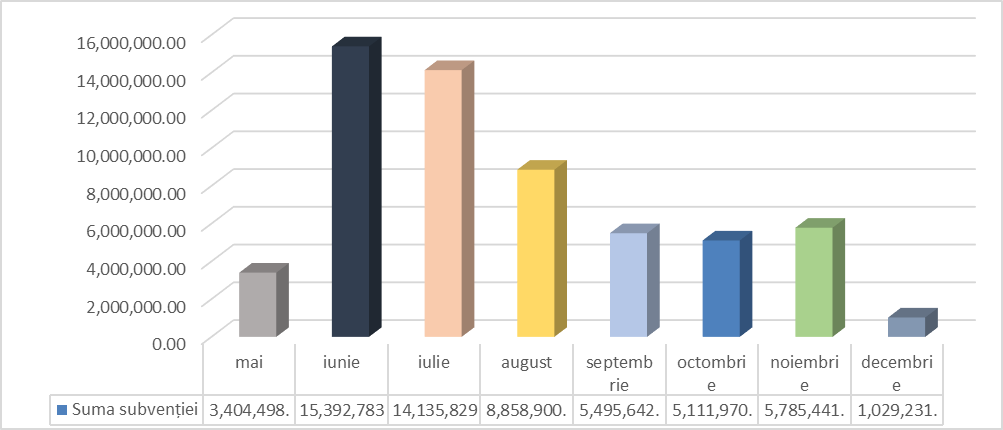 Potrivit rezultatelor înregistrate pe perioada implementării mecanismului, se constată o pondere semnificativă a întreprinderilor micro și mici în totalul tipurilor de întreprinderi – beneficiari ai subvențiilor. Figura nr.3 - Beneficiari ai subvențiilor pe dimensiunea întreprinderilor* (în ceea ce privește nr. solicitanți)*Clasificarea întreprinderilor după mărime se face pe baza art.5 din Legea întreprinderilor mici și mijlocii nr. 179 din 21.07.2016:microîntreprindere – întreprindere cu un total de 9 angajați; întreprindere mică – întreprindere care are de la 10 la 49 de angajați;întreprindere mijlocie – întreprindere care are între 50 și 249 de angajați ;intreprindere mare - are peste 250 de angajati . Respectiv, din suma totală a întreprinderilor (415 agenților economici) care au solicitat subvenție pentru acoperirea cheltuielilor salariale în cazul șomajului tehnic și/sau staționării, 281 (sau 67,7%) de întreprinderi au fost reprezentanții din sectorul întreprinderilor mici și mijlocie.Este evident că în situaţia crizei economico-financiare profunde cu care se confruntă Republica Moldova, cel mai afectat segment a fost al ÎMM-urilor. Întreprinderile micro, mici și mijlocii au fost mai sensibile la perturbările economice, spre deosebire de companiile mari care se adaptează fie mai ușor fie că reieșind din specificul activității sectorul economic în care activează aceștia au înregistrat devieri economice reduse.Totodată, este de menționat că ponderea valorică a sumei subvenției aferent întreprinderilor mari depășește cumulativ suma subvențiilor acordate aferent segmentului IMM, după cum urmează în Figura 4 de mai jos.Figura nr.4 - Valoarea totală a subvenției plătite pe tip de întreprindereReieșind din datele prezentate se constată:    pentru 154 întreprinderi micro a fost acordată suma în mărime de 1.420.767 lei;    pentru 127 întreprinderi mici a fost acordată suma în mărime de 5.023.454 lei;    pentru 76 de întreprinderi mijlocii a fost acordată suma în mărime de 9.130.134 lei;    pentru 58 de întreprinderi mari a fost acordată suma în mărime de 43.639.943 lei.Aproximativ 74% din valoarea totală a subvențiilor a fost plătită întreprinderilor mari, reprezentând 13,7% din totalul beneficiarilor, în timp ce întreprinderile micro și mici (67,7% din beneficiari) au primit circa 11% din totalul sumei subvențiilor.Impactul economic al crizei provocate de COVID-19 a variat de la un sector industrial la altul. Solicitările de acordare a subvențiilor pentru acoperirea cheltuielilor salariale pe perioada stării de urgență și stării de urgență în sănătate publică au fost solicitate de către 415 de întreprinderi din 18 sectoare economice, care dețin o pondere de aproximativ 8,5% din numărul total de angajați din sectorul real. Figura nr.5 - Numărul beneficiarilor de subvenție pe activitate economicăA - agricultură, silvicultură și pescuit; C - industria prelucrătoare; D - producerea si furnizarea de energie electrica si termica, gaze, apa calda si aer conditionat; E - distributia apei; salubrizare, managementul deseurilor, activitati de decontaminare; F - constructii; G - comert cu ridicata si cu amanuntul; intretinere si reparare de autovehicule si motociclete; H - transport si depozitare; I - activitati de cazare si alimentatie publica; J - informatii si comunicatii; K - activitati financiare si de asigurare; L - tranzactii imobiliare; M - activitati profesionale, stiintifice si tehnice; N - activități de servicii administrative și activități de servicii suport; P - educație; Q - sănătate și asistență socială; R - activități de artă, recreere și agrement; S - Alte activitati de servicii, Altele.Astfel, conform datelor prezentate supra, cea mai mare pondere a beneficiarilor (26,7% sau 111 întreprinderi) activează în domeniul comerțului cu ridicata și cu amănuntul. Suma subvențiilor acordate întreprinderilor din sectorul respectiv constituie 6.748.526,03 lei (sau 11,4%).Totodată, pentru 60 de reprezentanții ai industriei prelucrătoare și 28 de agenții economici ce desfășoare activități de cazare și alimentație publică, au fost acordate subvențiile în cuantumul 20 514 966,06 lei și 2 900 165,27 lei respectiv. Cel mai mic număr de beneficiari au fost din activitățile de distribuție a apei, salubritate, managementul deșeurilor și decontaminare, precum și sectoarele agricultură, silvicultură și pescuit.În timp ce sectorul prelucrător este al doilea după numărul de beneficiari de subvenții, dar este primul după valoarea totală a subvențiilor acordate (34,6%). A doua cea mai mare pondere a subvențiilor a fost acordată întreprinderilor din sectorul Transport și depozitare (16%), iar 11,4% din suma totală a fost acordată comerțului cu ridicata și cu amănuntul.Informația detaliată aferent mijloacelor financiare obținute urmare participării la programul de subvenționare cheltuielilor salariale în cazul instituirii șomajului tehnic și/sau de staționare se prezinte după cum urmează.Tabelul nr.5 - Valoarea totală a subvenției plătite fiecărui sector afectat de COVID-19 (ca pe Clasificarea de activități în economia moldovenească)     Pentru a identifica impactul restricțiilor naționale asupra continuitatea desfășurării activităților din diferite sectoare economice, a fost efectuată o analiză comparativă cu privire la numărul de angajați (în perioada aprilie-septembrie 2020) în sectoarele respective.Figura 6 - Numărul de întreprinderi cu numărul de angajați modificat pe sector în perioada 30 aprilie – 31 decembrie 2020În rezultatul analizei comparative, pe parcursul perioadei de implementare a programului de subvenționare a plăților pentru șomaj tehnic și/sau staționare, aprilie - decembrie 2020, se observă: 177 de întreprinderi din toate sectoarele economice afectate au crescut numărul de angajați, cu 3433 de angajați;238 de agenţi economici şi-au redus numărul, cu 3547 de angajaţi.Respectiv, 42,9% din numărul agenților economici au crescut numărul de locuri de muncă, iar 57,1% au înregistrat un număr mai scăzut de salariați în decembrie comparativ cu luna aprilie 2020.Trendul aferent majorării numărului de salariați se constată în cazul agenților economici din sectoarele D - producție și furnizare de energie electrică și termică, gaze, apă caldă și aer condiționat, F- construcții, L- tranzacții imobiliare, Q - sănătate și asistenta sociala, R - activitati de arta, recreere si agrement. Scăderea mai mare a numărului de salariați se constată la agenții economici din sectorul G - comerț cu ridicata și cu amănuntul; intretinere si reparare de autovehicule si motociclete; C - industria prelucrătoare și I - activități de cazare și alimentație publică.Figura 7 - Numărul de angajați în întreprinderile beneficiare pe luni (aprilie-decembrie 2020)Datele din figura 7 prezintă o menținere stabilă a locurilor de muncă pe perioada implementării programului de subvenționare a plăților pentru șomaj tehnic și/sau staționare. Numărul de angajați la sfârșitul lunii decembrie a fost aproape similar cu cel din aprilie 2020. Cel mai scăzut nivel s-a înregistrat abia în august 2020, fapt care se explică prin incertitudinea și imprevizibilitatea reacțiilor mediului de afaceri la efectele COVID-19.Mecanismul de contestareProcedura de contestare a deciziilor SFS emise urmare a examinării cererilor de subvenționare, cât și a notificărilor privind respingerea cererilor de subvenționare, examinarea contestațiilor a avut loc în conformitate cu prevederile Capitolului 17 din Codul fiscal „ Contestațiile”.Astfel, potrivit prevederilor art.268 din Codul fiscal, contestaţia împotriva deciziei Serviciului Fiscal de Stat sau acţiunii funcţionarului fiscal se depune în decursul a 30 de zile de la data primirii deciziei sau a întreprinderii acţiunii contestate. În cazul omiterii acestui termen din motive întemeiate, el poate fi restabilit, la cererea persoanei vizate în decizie sau împotriva căreia a fost întreprinsă acţiunea, de Serviciul Fiscal de Stat.Potrivit prevederilor art.270 alin.(2) din Codul fiscal, la examinarea contestaţiei este invitat contribuabilul, în conformitate cu art.226 alin.(1), (2) şi alin.(3) lit.a)-e), pentru a da explicaţii, având dreptul să depună documente confirmative, iar potrivit alin. (3), după examinare, se emite o decizie pe marginea contestaţiei, un exemplar al căreia se înmânează sau se expediază, recomandat, contribuabilului în decurs de 3 zile lucrătoare după emiterea deciziei.În caz de dezacord cu decizia emisă, conform art.274 din Codul fiscal, contribuabilul este în drept să conteste decizia SFS şi acţiunile funcţionarilor fiscali, în modul stabilit de legislaţie, în instanţă judecătorească.În perioada mai-decembrie 2020 au fost recepționate și examinate 9 contestații în sumă totală de 86224 lei, de la 5 contribuabili, care își desfășoară activitatea în următoarele domenii: difuzarea serviciului de programe de televiziune; en-gros de bunuri; constructii de cladiri de inginerie si civile; asigurare/reasigurare; cultivarea cerealelor, leguminoaselor, plantelor oleaginoase. SFS, în urma examinării contestaţiilor primite, le-a respins (cu 8 hotărâri emise) din cauza neîndeplinirii condiţiilor necesare pentru subvenţionare.ConcluzieÎn general, implementarea mecanismului de subvenționare a plăților pentru șomaj tehnic și/sau staționare a reușit să minimizeze șocul pe piața muncii cauzat de pandemia COVID-19. Guvernul și-a atins obiectivul ca măsură de urgență pentru a asigura menținerea afacerilor și susținerea angajării în contextul pandemiei de COVID-19. Implementarea mecanismului de subvenționare a plăților pentru șomaj tehnic și/sau staționare și-a depășit rezultatul țintă de 75% de companii beneficiare care au primit subvenții în cadrul mecanismului de subvenționare a plăților pentru șomaj tehnic și/sau staționare care și-au menținut activitatea la un nivel de 60% față de aprilie 2020.La 31 decembrie 2020, 399 de întreprinderi care reprezintă 96% din beneficiari au continuat să funcționeze și au menținut un nivel de ocupare de 99,8% în decembrie 2020 față de aprilie 2020.Programe de susținere directă a activității antreprenorialePrograme de susținere directă a activității antreprenorialePrograme de susținere directă a activității antreprenorialePrograme de susținere directă a activității antreprenorialePrograme de susținere directă a activității antreprenorialePrograme de susținere directă a activității antreprenorialePrograme de susținere directă a activității antreprenorialeMecanismul de subvenționare a plăților pentru șomaj tehnic și staționareProgramul de subvenţionare a dobânzilorProgramul de subvenţionare a dobânzilorProgramul de rambursare a TVASubiecții/BeneficiariiÎntreprinderile și organizațiile necomerciale care au stabilit șomaj tehnic și/sau staționareÎntreprinderile care au contractat împrumuturi între 1 mai - 31 decembrie 2020Întreprinderile înregistrate în calitate de contribuabili de TVAÎntreprinderile înregistrate în calitate de contribuabili de TVAMărimea subvenției100 % din suma impozitelor salariale achitate aferente plăților pentru șomajul tehnic și/sau staționarea în cazul sistării activității în conformitate cu deciziile CNESP şi/sau cu dispozițiile CSE 60 % din suma impozitelor salariale achitate aferente plăților pentru șomajul tehnic și staționarea, în alte cazuriMărimea dobânzii lunare achitateSuma rambursării constituie mărimea minimă dintre:suma TVA destinată perioadei ulterioare în ultima perioadă fiscalăsuma impozitelor salariale aferente lunii de gestiuneSuma rambursării constituie mărimea minimă dintre:suma TVA destinată perioadei ulterioare în ultima perioadă fiscalăsuma impozitelor salariale aferente lunii de gestiuneLimitelesubvențieSuma subvenției per salariat nu va depăși 100 %/60 %  din suma calculată a impozitelor salariale aferente plăților salariale ale lunii februarie 2020 per zi lucrătoareRata maximă a dobânzii anuale subvenționate:8,76 % în monedă națională și 4,40 % în valută străinăSuma  maximă a creditului subvenționat =suma fondului de salarizare pentru lunile septembrie 2019 – februarie 2020Suma cumulata a rambursării pentru perioada de plată (1 mai 2020 – 31 decembrie 2020) nu va depăși valoarea TVA pentru perioada următoare, reflectată în decontul de TVA pentru decembrie 2019 Suma cumulata a rambursării pentru perioada de plată (1 mai 2020 – 31 decembrie 2020) nu va depăși valoarea TVA pentru perioada următoare, reflectată în decontul de TVA pentru decembrie 2019 Perioada de acoperire17 martie – 15 mai 2020* și prelungit de două ori până la 30 septembrie 20201 mai - 31 decembrie 20201 mai - 31 decembrie 20201 mai - 31 decembrie 2020Termenul de achitare5 zile5 zile25 de zile25 de zilePerioada inițială de la declararea primei stări de urgență(conform Deciziei Comisiei pentru Situații Excepționale nr.16/2020)- acoperit de finanțarea TAMP1-a prelungire (conform Legii nr. 69/2020 privind instituirea de măsuri pe perioada stării de urgență în sănătatea publică și modificarea unor acte normative)a 2-a prelungire(conform Hotărârilor Guvernului nr.434/2020)a 3-a prelungire(conform Hotărârilor Guvernului nr.575/2020)a 4-a prelungire(conform Hotărârilor Guvernului nr.653/2020)17 martie - 15 mai 2020(de fapt, implementarea a început abia pe 30 aprilie)16 mai - 30 iunie 20201 iulie - 31 iulie 20201 august - 31 august 20201 septembrie – 30 septembrie 2020Tipul întreprinderilor Total cereri depuseTotal cereri depuseTotal cereri depuseTotal cereri retrase Total cereri retrase Total cereri retrase Cerere aprobată pentru platăCerere aprobată pentru platăCerere aprobată pentru platăTipul întreprinderilor Nr. de cereriNr. beneficiariValoarea subvențiilor solicitate la plată, (lei) Nr. de cereriNr. beneficiari Suma, leiNr. de cereriNr. beneficiariValoarea totală a subvențiilor aprobate la plată, (lei)Alte categorii de întreprinderi103436219 199 009.59    159762 967 050,6375733012 956 109,93     Întreprinderi clasificate ca  contribuabili mari conform criteriilor SFS2078441 934 060,421793 649 853,501878336 504 871,36Total1 24144661 133 070.01    176856 616 904.13    94441349 460 981,29    PerioadăValoarea subvențiilor acceptate pentru alte categorii de întreprinderi, lei Valoarea subvențiilor acceptate pentru întreprinderile mari, leiSuma totala, leiMartie2.913.603,685.040.069,077.953.672,75Aprilie6.146.958,9622.713.398,5728.860.357,53Mai3.895.547,298.751.403,7212.646.951,01Total12.956 109,9336 504 871,3649.460.981,29Tipul întreprinderilor Total cereri depuse Total cereri depuse Total cereri depuse Total cereri retrase Total cereri retrase Total cereri retrase Cerere aprobată pentru platăCerere aprobată pentru platăCerere aprobată pentru platăTipul întreprinderilor Nr. de cereriNr. de beneficiari Valoarea subvențiilor solicitate la plată, (lei) Nr. de cereriNr. de beneficiari Suma, leiNr. cereriNr. de beneficiari  Valoarea totală a subvențiilor aprobate la plată, (lei )Alte categorii de întreprinderi1296385  25.091.487,28233108  5.079.600,27900331    15.675.548,14 Întreprinderi clasificate ca mari conform criteriilor SFS33289   63 426 694,51  704015 446 468,792478443 538 749,97Total162847488 518 181,7930314820 526 069,061147415    59.214.298,11SECȚIUNENr. întreprinderi beneficiare Suma totală plătită (lei)   Procentul din valoarea totală a subvenției plătiteNr de angajați în aprilie 2020Numar de angajati in decembrie 2020Abaterea procentuală a numărului de angajațiNr. întreprinderi active în decembrie 2020* C - industria prelucrătoare  6020.514.966,0634,65%2600924456-5,97%59H - transport si depozitare  129.489.052,7016,02%83448048-3,55%12G - comert cu ridicata si cu amanuntul; intretinerea si repararea autovehiculelor si motocicletelor        1116.748.526,0311,40%471151078,41%110D -producerea si furnizarea de energie electrica si termica, gaze, apa calda si aer conditionat            175.306.840,748,96%858286660,98%17I - activitati de cazare si alimentatie publica   282.900.165,274,90%12501067-14,64%24P - educație 122.354.449,723,98%6386969,09%12R - artă, recreere și activități de agrement    112.069.921,143,50%8829022,27%11E - distributia apei ; salubrizare, managementul deseurilor, activitati de decontaminare     31.920.719,473,24%202720842,81%3K - financiare și de asigurare activități    181.887.903,023,19%5447616213,13%17N- activitati de servicii administrative si activitati de servicii suport  251.399.605,982,36%665605-9,02%22S - alte activitati de servicii  171.209.616,662,04%24629921,54%15J - informare și comunicații   81.051.960,011,78%129812990,08%7Q - sănătate și asistență socială    21829.182,131,40%846124447,04%19Alte21508.717,000,86%19028851,58%20M - activități profesionale, științifice și tehnice    17343.381,830,58%2002178,50%17L - tranzactii imobiliare  17321.007,150,54%3133398,31%17F - constructie 12299.806,340,51%113311844,50%12A - agricultură , silvicultură și pescuit     558.476,860,10%1521562,63%5Total41559.214.298,11 1006293362819-0,18%399